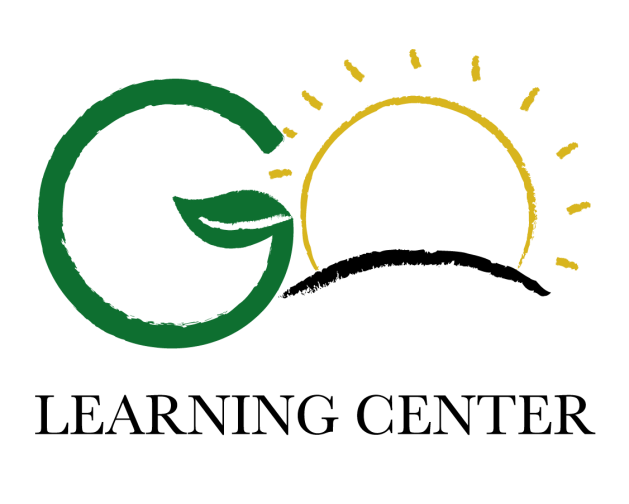 항상 아이들을 저희에게 믿고 맡겨주시는 학부모님들께 감사드리며 자세한 정보 또는 궁금하신점 있으신 분들은 아래 연락처로 연락 주시면 감사하겠습니다.Go Learning CenterPhone : 267-945-6554KakaoTalk : golearningWebsite : www.golearningcenter.com        Office Hours :Monday-Thursday 4:00pm to 7:00pmFriday ClosedSaturday 9:00am to 3:30pmSunday ClosedGo Learning Center 2015-2016Winter ProgramsMiddle School Class ScheduleClasses and ServicesSAT Course : 토 (9:00-3:30) 1/9 – 2/27 (8 Weeks) Enrichment Class : 월,수 또는 화,목 (4:00-5:30 또는 5:30-7:00) Writing Class 1, 2 :  월,수 (4:00-5:30) 화,목 (5:30-7:00) 1/4 – 3/21 (12 Weeks)Reading  Class 1, 2 :  월,수 (5:30-7:00) 화,목 (4:00-5:30) 1/4 – 3/21 (12 Weeks) Algebra I Part.A Class :  화,목 (5:30-7:00) 1/5 – 3/22 (12 Weeks)Algebra II Part.A Class :  월,수 (4:00-5:30) 1/5 – 3/22 (12 Weeks)Geometry Part.A Class :  월,수 (4:00-5:30) 1/4 – 3/21 (12 Weeks)Book Club : 5-6학년  7-8학년 : 화 (7:30-9:00), 9-10 학년 : 월 (7:00-8:30)Math Club : 목 (7:00-8:30)대학 진로상담, 학비 지원상담, 그리고 입학 Essay과목별 개인과외MondayMondayMondayTuesdayTuesdayTuesdayWednesdayWednesdayWednesdayThursdayThursdayThursdayThursday4:00pmWriting IAlgebra IIReading IIGeometryWriting I Algebra IIReading IIGeometryGeometryWriting IAlgebra IIReading IIGeometryWriting I Algebra IIReading IIGeometryGeometryWriting IAlgebra IIReading IIGeometryWriting I Algebra IIReading IIGeometryGeometryWriting IAlgebra IIReading IIGeometryWriting I Algebra IIReading IIGeometryGeometryWriting IAlgebra IIReading IIGeometryWriting I Algebra IIReading IIGeometryGeometryWriting IAlgebra IIReading IIGeometryWriting I Algebra IIReading IIGeometryGeometry6:00pmReading 1Writing IIAlgebra I Reading I Writing IIAlgebra I Algebra I Reading 1Writing IIAlgebra I Reading I Writing IIAlgebra I Algebra I Reading 1Writing IIAlgebra I Reading I Writing IIAlgebra I Algebra I Reading 1Writing IIAlgebra I Reading I Writing IIAlgebra I Algebra I Reading 1Writing IIAlgebra I Reading I Writing IIAlgebra I Algebra I Reading 1Writing IIAlgebra I Reading I Writing IIAlgebra I Algebra I 8:00pmBook Club 8th-10thBook Club          5th-6thBook Club 7th-8thMath ClubMath ClubBook Club 8th-10thBook Club          5th-6thBook Club 7th-8thMath ClubMath ClubBook Club 8th-10thBook Club          5th-6thBook Club 7th-8thMath ClubMath ClubBook Club 8th-10thBook Club          5th-6thBook Club 7th-8thMath ClubMath ClubBook Club 8th-10thBook Club          5th-6thBook Club 7th-8thMath ClubMath ClubBook Club 8th-10thBook Club          5th-6thBook Club 7th-8thMath ClubMath Club9:30pm